This document is what your children would be doing with Nursery adults for 15 minutes maximum every day. The warm up is a short 2-5 minutes and the activity no longer than 10 minutes. The activities are explained well but if you need to make adaptations at home feel free. I will put a set of pictures on the school website you can use with metal Mike. If you don’t have a toy robot at home you could use an empty box with a slot cut in for the cards, covered with tin foil and add some eyes to make it robot like.Feel free to use the space provided to jot down notes of how well they get on. The “look listen and note” section is really to tell you what the children should be doing and what you need to look out for as evidence of learning.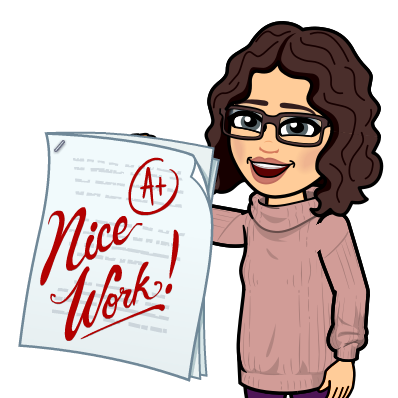 Most importantly have fun! ~Mrs P Aspect 5: AlliterationAspect 5: AlliterationAspect 5: AlliterationLook, listen and noteLook, listen and note how well children:] can articulate speech sounds clearly;  ] select an extended range of words that start with the same sound.Look, listen and noteLook, listen and note how well children:] can articulate speech sounds clearly;  ] select an extended range of words that start with the same sound.Look, listen and noteLook, listen and note how well children:] can articulate speech sounds clearly;  ] select an extended range of words that start with the same sound.Aspect 6: Voice soundsAspect 6: Voice soundsAspect 6: Voice soundsLook, listen and noteLook, listen and note how well children:] distinguish between the differences in vocal sounds.Look, listen and noteLook, listen and note how well children:] distinguish between the differences in vocal sounds.Look, listen and noteLook, listen and note how well children:] distinguish between the differences in vocal sounds.Week 4Warm upActivityMirror play: repeat activity watching each other and ourselves making different mouth shapes to make sounds. Week 4Warm upActivityMetal Mike: Encourage a small group of children to sit in a circle or facing the front so they can see you and Metal Mike (a toy robot computer). Have ready a bag of pictures of objects (e.g. cat, dog, mug, sock) and sound out and blend the phonemes in their names. Ask each child in turn to take out a picture or an object from a bag. Hold it up and tell the group that Metal Mike is a computer and so he talks with a robot voice. Ask the children to name the object as Metal Mike would and demonstrate it for them in a robotic voice (e.g.‘c-a-t’). Feed the object or picture into Metal Mike and encourage the group first to listen to you and then join in as you say the word exaggerating the sound of each phoneme, followed by blending the phonemes to make the word.